Abbotsford & MissionRental Listings Monday, Sept 13th, 2021 - Monday, Sep 20th, 2021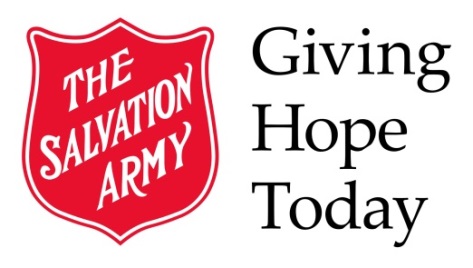 Staff from the Salvation Army have compiled this list for your benefit. We have tried to make it as accurate as possible. Please use your own discretion when using this list (and please be mindful of potential scams and other possible fraudulent activities associated with the provided postings). We are not responsible for the condition of rental units as these listings are compiled from public internet resources. The postings contained in this listing are for rentals marked at $3,000.00 and below. The postings contained in this listing are not corrected for grammar or content. Basements:$950 / 1br - 1 Bedroom Basement Suite (Mission)Beautiful 1 Bedroom basement suite for rent $950 up Cedar in Mission, BC
- Private entrance- Close to Buss stop- Close to convenient store
- Close to Cherry hill Elementary and Albert McMahon Elementary School
Not include- Wi-Fi- cable- laundry
NOT PETS, NO SMOKING94686aab99d4380dbc1371989f55bcb7@hous.craigslist.org$950 / 1br - New 1 Bedroom + 1 Bathroom Basement Suite (Clearbrook Neighbourhood in Abbotsford)NO LAUNDRY AND NO PETS. UTILITIES INCLUDED. AVAILABLE IMMEDIATELY.911218802f4c3bf8afccd8f74cca612c@hous.craigslist.org$1,050 / 1br - 1 bedroom basement suite (Abbotsford)Newly built basement suite for rent, 1 Bedroom & 1 bathroom, West Abbotsford
Radiant heat; NO LAUNDRY
Ulities included, No Smoking/Cannabis
No pets allowed, References required.
For further info. Call 6048251097
Ideal for one person who travel for work. No bus route close by!$1,100 / 1br - Basement suit for rent (Abbotsford)One bedroom brand new nice , ground level basement suit ( new natural gas fireplace ) available for rent from oct 1st . Close to #1 #13, Fraser highway , save on food , recreation centre , school , bus stop ,. No pets , and no smoking inside the suit . Rent $1100 per month ( this rent is for one person only ) included utilities . Damage deposit 50% of the rent . We are looking one old person with car . Please send us a message telling us a bit about yourself . Need reference or pay stub please (604) 807-3530$1,150 / 2br - 2 Bedroom Basement (Abbotsford)2 Bedroom and 1 Bathroom Basement in Newer Home, Available for Rent from September 15/2021. Basic utilities included, Laundry insuite. One parking spot available in the driveway. Close to Schools, Bus Stop and Shopping Mall.
No Pets, No Smoking. Reference and Background checks will be conducted.
For more Information please email or call.8a348b3854e138bc9e2b75b5ff99d03c@hous.craigslist.org$1,150 / 1br - 900ft2 - Large One Bedroom Suite for Rent (West Abbotsford)Large, bright furnished one bedroom basement suite located in a quiet neighbourhood, basic utilities included. Great location in West Abbotsford, close to Highway 1 and just under 10 minute drive to UFV. The suite is furnished and the place is ideal for students. No pets, no smoking, reference needed for application.d03143d4b1843001a3575605f968f4dd@hous.craigslist.org$1,200 / 2br - East Abbotsford Basement Suite (Abbotsford)East Abbotsford! This good sized basement suite is located on a quiet street. Large living room, 2 bedrooms, updated kitchen, bathroom with toilet, sink and shower (no bath tub). 1 Off street parking stall with plenty of additional street parking. Walk to parks, schools and shopping. Rent includes heat, water and electricity. Sorry no pets and no smoking.Call Valley Realty at 604-853-2718 Ex: 0 to book your viewing before this one is gone.
Please reference the address " " when calling.$1,200 / 2br - 2 bedroom in aldergrove (abbotsford)2 bedroom basement in aldergrove93f2cee629c737fc8d767db0f3a7e20f@hous.craigslist.org$1,200 / 2br - 2 Bedroom Ground Floor for Rent (West Abbotsford)Bright and spacious ground floor suite for rent on quiet cull-de-sac.
- Full Internet + Laundry + Dishwasher + Large storage room included.
- Conveniently located close to 2 bus stops.
- Close to Highstreet Mall, Fruiticana and 2 local gyms.
- Walking distance to Sikh Temple, Pharmacy and Park.
- Walking distance to Elementary, Middle and Secondary Schools.
- Close freeway access for commuters.  No Smoking. No Pets.
Unit available for viewing Saturday and Sunday.
Please send your details/references if you are interested.
CALL or TEXT: 604-825-4365  ONLY CALL: 604-613-2645$1,300 / 2br - 2 BR basement for rent (Abbotsford)2 bedroom, 1 bathroom basement suite for rent. Located in west abbotsford, close to rec centre, schools and bus stations. Wifi included. Very clean, new blinds and freshly painted.
No smoking. Laundry included.5cb5051834a33bc6ae00dda06009f2cd@hous.craigslist.org$1,300 / 2br - 850ft2 - Priced for Single person only (East Abbotsford)Bright 2 bed room 1 bath on main floor, kitchen w/portable stove all utilities included able to pass criminal/credit check
No pet, No smoke, No party close to all levels school please include your phone number in email. Thank you8cefa0840fd23c29ab8ccc50fd2a81df@hous.craigslist.org$1,300 / 1br - Spacious 1 bedroom/1 bathroom basement suite (East Abbotsford)Recently updated/renovated 1 bedroom/1 bathroom basement suite in east Abbotsford atop Sumas Mountain. Includes all utilities (gas, hydro, water, cable, internet), dishwasher, stove, fridge, in suite washer and dryer, gas fireplace and a private ground level entrance with a small exterior sitting area that would fit an outdoor couch.
Suite has tall 9 foot ceilings and it large and spacious and is updated with new paint, new light fixtures, new engineered hard wood throughout.
No pets, no smoking. Available September 15th. Rent will be $1300/month.3706413bc6773cd180619af8e102cc2d@hous.craigslist.org$1,300 / 2br - 900ft2 - 2 bedroom basement (Abbotsford)2 bedroom basement for rent51d9529de9b534138606015fc99a5f97@hous.craigslist.org$1,350 / 2br - 2brm apartment (Abbotsford)Renovated 2 brm 1 bath, own laundry. Text name and number and who will be living in the unit thank you. 604 825 6651$1,400 / 2br - 2 Bedroom Basement Suite for Rent (Abbotsford)New Basement suite including:, 2 Bedrooms
1 bathroom, Laundry included,Wifi & Utilities included
2 parking spaces,No smoking or pets allowed, Looking for long term tenants (778) 908-6561$1,400 / 2br - 2 bedroom basement (Abbotsford)2 bedroom basement for rent available now. Close to transit and school. Insuite laundry. Utilities included. Except internet and cable.c9d5769581a63b1a802f644478af6a89@hous.craigslist.org$1,400 / 2br - 1000ft2 - 2bdrm + den suite (abbotsford)Partial above ground basement suite available in east Abbotsford, The Highlands area. Beautiful, quiet neighborhood with hiking biking trails at your doorstep.
Approx 1000 sq ft - 2 bedrooms, 1 bth with separate room for den and/or storage
Separate outdoor semi-private patio area for suite. Laminate floors throughout with tile in kitchen and bthrm area
Includes Fridge, Stove, Dishwasher, Washer & Dryer, high speed internet and all utilities No Smoking / No Pets, Available Oct 1st - early move-ins are possible.6e229ceeddfc3d3eb0bfef66b0f8db7e@hous.craigslist.org$1,400 / 2br - Two Bedroom Basement Suite (Abbotsford)2 large bedroom and a full bath. Spacious kitchen with lots of storage. Laminate flooring throughout and in suite laundry. Private entrance. Located in the East Abbotsford in a new quiet neighborhood. The house backs onto a beautiful greenbelt, creating a nice and quiet place to live.
Includes NEW appliances. Utilities INCLUDED.
NO SMOKING AND NO PETS.  $1400  778-549-1269$1,400 / 2br - Beautiful and Bright Legal 1 or 2 BDRM Basement Suite (East Abbotsford - Sandy Hill)This suite is large, upgraded and ground-level with lots of windows and natural light. Open concept kitchen, eating area and living room. It has 9ft ceilings and high-end finishes: stone counters, live-edge wood bar top, brick backsplash and stainless steel appliances. Light paint colours, updated lighting, tile and laminate wood flooring.
It's located in a quiet cul-de-sac in East Abby (Sandy Hill). Great neighbourhood and close to hiking/biking trails, golf course, etc.
Full kitchen with oven/stove, dishwasher and fridge. Separate washer and dryer.
1 or 2 bedroom available. 1 full bath with shower/tub. No pets, smoking or drugs.
Suitable for working professional. Looking for long term tenant. References required.
$1400-1700/month. Includes utilities and wifi. Available Nov. 1sta3dab22c2dbb3c71b6d5ffa125f12e2c@hous.craigslist.org$1,450 / 2br - two bedroom basement for rent (abbotsford)fully spacious basment of new house on ground floor. having front door and back entry exit. including all utilities seperate laundry (not sharing) , wifi, microwave (permanently fitted) and dishwasher too. 5 mins walk from bus stop and quite and friendly area ..5 min away from sfu. pets not allowed. ph no 236-668-5513 , 604-300-1422$1,500 / 2br - 2 Bedroom basement for Rent (Abbotsford B.C)2 bedroom basement for rent ---- Call me at 604-217-7107 and 604-832-6990
Pictures that are included don't come with the furniture!!!
(you need to pay for your electric bill)
(Washer and Dryer for Laundry are included!!!
(1 Bathroom) (Wifi will be included by us)
Rules to follow -  No smoking -No pets$1,500 / 1br - 650ft2 - One bedroom (Abbosford)One bedroom apartment with big balcony and laundry in building with parking
Available now5b9e0198506738ffb433448aa13f14b7@hous.craigslist.org$1,500 / 2br - 2 Bedroom Basement Suite (Abbotsford)2 Bedroom basement suite. Close to Olive Way & Marshall Rd. New fridge, stove, dishwasher & laundry. Sound proofed floors & windows. Closse to schools, UFV, bus stops. Shopping & restaurants walking distance. No smoking & pets. Backround checks will be performed. Please call Dale.45187584580e3c0ba50a4adad20f777d@hous.craigslist.org$1,500 / 2br - 750ft2 - Brand new 2 bedroom suite Eagle Mountain (Abbotsford)Brand new two bedroom suite. In suite laundry. A/C. Stainless Steel appliances. Walk out daylight basement, herringbone vinyl floors.
All utilities included.No Smoking.  Call or text 778-246-1673$1,500 / 2br - Two bedroom basement (Abbotsford)
Very clean two bedroom basement with own laundry and heat control.
Lots of windows big rooms. No smoking and no pets.
Looking for quite people long term tenants.
Internet and cable included. 30% Utilities.e0fdd8e56ff134649e0432cdb0a70436@hous.craigslist.org$1,550 / 2br - 2 bedroom 1 bathroom basement suite $1550 (McCallum)2 bedroom, 1 bathroom, Washer dryer, Dishwasher, Available October
Easy access to bus (1-minute walk)
includes utilities (based on 2-person occupancy)
Near UFV, Highway 1
No pets, no smoking of any kind within the property3996999e73913e389437d48bef611266@hous.craigslist.org$1,600 / 2br - 2 bedroom basement (Abbotsford)clean 2 bedroom basement, close to highway
all levels of school nearby, quiet neighbourhood
text for more information. ready to move in21d3c222fdd535d9a7e22ad6018d6935@hous.craigslist.org$1,600 / 2br - 2 bedroom basement suite (Abbotsford)Newly renovated 2 bedroom basement for rent.93211b34aef237888e392622f1cd028e@hous.craigslist.org$1,600 / 2br - 1600ft2 - 2 Bedroom Suite-Utilities Included (Abbotsford)This is a perfect place for working professionals.
A large carpeted master bedroom and a large open area for a second bedroom, home gym, home office, or even a pool table!
Storage room and a full bathroom, the entire place very clean.
Large ground level windows and a welcoming path to your door.
Lots of parking for large vehicles also.
Quiet, nestled on 5 acres near the connector of Gladys and Hwy 11.
Small pets considered. 1600.00 utilities included.
Short term or month to month lease ok.2f0abe824862358c837edea8f11c63c0@hous.craigslist.org$1,600 / 2br - BRAND NEW 2 bedroom suite in Central Abbotsford- Available October 1, 2021
- Centrally located, close to popular restaurants, pubs, grocery stores
- Walking distance to bus stops and Downtown Bus Exchange to access most major bus routes - Brand new stainless steel appliances
- In-suite laundry - Utilities included - Driveway/street parking for 1 car
- Suitable for working professionals or students - No smoking, no pets
- Background checks will be conducted38c74621a03e34d1a1eea0740d8fbeae@hous.craigslist.org$1,650 / 2br - 2-bedroom basement suite (East Abbotsford)-Bright, above ground 2-bedroom basement suite
-Laundry included, no dishwasher -Driveway parking available
-Smalls pets are negotiable and subject to meet n’ greet prior and pet deposit
-Utilities included -One-year lease
-Standard employment and reference checks required8a3fee42e3f2367ea27581bbc2ef1cc0@hous.craigslist.org$1,800 / 2br - New 2 bedroom basement suite (Abbotsford)Beautiful new two bedroom basement suite for rent in Abbotsford. Close to elementary school and high school. Internet, laundry and dishwasher included. No smoking or pets please. Couple preferred.ed510cabf24f3481862a33941835fe8f@hous.craigslist.orgHouses/Apartments:$1,499 / 2br - 2 Bedroom Apartment (Abbotsford)2 Bedroom Apartment available from September 16, 2021 which is close to University. I have another 2 Bedroom Apartment coming up on October 1st which is close to Seven Oak Mall.
Both are fully renovated, nice, clean BIG SIZE apartments with own parking stalls, Big Closets etc.So please send me details about you via email
I need your work reference and how many people will be living in the apartment etc. please. Hot water included. You need to pay hydro. NO PETS.c4d9cd47be9c333ea14a383a82a91de4@hous.craigslist.org$1,950 / 2br - 985ft2 - 2 bed room nice condo (Abbotsford)This beautiful clean 2 bedroom condo located in downtown Abbotsford close to all amenities and only minutes walk to the West Oaks Mall.
Available October 1st.de09cdb1b7d53b27a45763895584196c@hous.craigslist.org$2,200 / 3br - 1300ft2 - Spacious, Bright and Close to everything (Abbotsford)3 Bdrm + Den. Spacious and walking distance to shopping, banks, school, bus route, restaurant, library, swimming pool, and city hall. Quiet family-oriented neighborhood. Clean laminate floors. Laundry on-site, attached garage and driveway parking, new windows, new efficient furnace, and world-class rated water, fenced backyard, plenty of storage. 2 min to Hwy 1 and 5 min to Abbotsford Regional Hospital. Sorry, no pets, smoking, or drinking. Available Oct 1. $2,200/Mon (604) 807-0610Mission:$1,000 / 1br - 750ft2 - 1 Bdrm Suite (Mission College Heights)1 bedroom suite available Oct 1. Located in quite Culdesac near college heights in Mission. Close to schools and transit. Laundry and Utilities included. No smoking no pets.b6e6ad591e0a368d871c8d6a50356a9f@hous.craigslist.org$1,100 / 1br - 1 Bedroom Basement (32082 Scott Ave) (Mission)Renovated 1 Bedroom basement with shared laundry. For info 778 241 1413$1,300 / 2br - 900ft2 - Spacious, ground floor suite on a 1/2 acre lot. Pet friendly! (Mission)Bright and spacious, above ground basement suite, available October 1 (or sooner).
2 bedroom, 1 bathroom.
Walk-out basement entry with private patio area.
1/2 acre lot with huge backyard & fire pit. Pet friendly! Insuite washer & dryer.
Utilities split 60/40 with upstairs tenants.
Ample street parking in quiet residential neighborhood.
Centrally located near downtown Mission, grocery stores, transit, Westcoast Express, rec center. No smoking.
We are looking for long term tenants with stable jobs. There is a family with young children living upstairs so we're looking for a good fit for all. There is also a very friendly, very sweet dog that likes to enjoy the yard.5fd521092bd63ef5bff97fd3caf81097@hous.craigslist.org$1,500 / 2br - 2 Bedroom Basement Suite (Mission)Beautiful 2 Bedroom Basement suite for rent $1500 up Cedar in Mission, BC
- Private entrance- Close to Buss stop- Close to convenient store
- Close to Cherry hill Elementary and Albert McMahon Elementary School
Include- Hydro - Private Laundry,  Not include- Wi-Fi- cable
NOT PETS, NO SMOKING61b7ced2a44a3f1f9e19d478a391843e@hous.craigslist.org$1,500 / 2br - 900ft2 - 2 bedroom / 1 bathroom, Ground Level Suite for rent (Mission)- Private entrance
- Open concept spacious floor plan with a kitchen/ dining room & living room
- Bright & spacious with good sized bedrooms closets & storage under stairs
- Quiet and well maintained neighborhood, close to schools, shopping and public transit - Own separate laundry
-The suite has its own covered patio, perfect for barbecuing in any weather
- fridge, stove, dishwasher, washer & dryer
- Rent is $ 1500/ month, utilities , cable wifi included ( within normal usage)
- Security and damage deposit required
- No pets / No smoking / No drugs / No vaping
- Looking for working responsible adult(s). Suitable for working couple
- Proof of employment, past rental references and credit checks required
- No Subleasing of any kind or Air BNB
- 900 sq feet - Available Sept 15 (778) 908-7099$1,600 / 2br - BASEMENT SUITE! (MISSION BC)$1,600 / 2br - Basment suite (Mission bc)
2BR / 1Ba available now, house, cable and wifi included
w/d in unit, no smoking, street parking
Has 2 bedrooms 1 bathroom with a big living area.Suite
.NO PETS OR SMOKING!!!!, Available from SEPTEMBER ,15, 202175f5b83ecd673ffc99c3f550e36ba6b5@hous.craigslist.org$1,850 / 2br - 1050ft2 - Newly Renovated 2 bdrm & 2 Bath - Small Pet Friendly (#118 33165 2nd Ave, Mission)This hidden gem is central and walking distance to the West Coast Express, restaurants and shopping. It is huge with over a 1000 sq ft with a private deck. Small pets okay, under 18 inches in height. Comes with 1 parking spot and one storage. Text Lydell @ 778-889-1342 for a viewing.$1,990 / 3br - 1200ft2 - 3 bed room large condo (Mission)3 bed room condo with large kitchen and living room. Very clean, freshly painted with newly installed cabinets. Only minutes walk to the West Coast Express and shopping. Please applicants with a stable job only and no pets or only one cat.
Available October 1/21cf16cd9c33a1300391daa1c10ca5fdfa@hous.craigslist.org$2,100 / 3br - 1100ft2 - Ground floor renovated 3 br (Mission)Renovated ground floor in Mission at the end of a cul-de-sac. Close to Christine Morrison Elementary. Very bright with 9ft ceilings.
Large open kitchen with dishwasher and side-by-side door fridge. 3 Bedrooms. 1 bedroom has its own exit from the house. Large bathroom with bathtub.
Private laundry. Large shared fenced backyard with view of Baker.
You will also need to pay 40% of utilities.d62318a4ea533376bb5ba7955058b7fa@hous.craigslist.org$2,100 / 3br - 1500ft2 - Duplex unit for rent - MissionUpper unit of spacious duplex for rent.
Rent includes gas, hydro, and water!
3 bed, 1 bath. Backyard. Storage shed.
2 parking spots (driveway), ample street parking.
Property has cherry trees, lavender, and rose bushes. Shared laundry.
Close to elementary and secondary schools, grocery, banks, cinema, retail, rec centre, lakes, and camping! Please email for viewing time and remember your mask.e6be55a79ade36a6a27ee11a1cf6f534@hous.craigslist.org$2,300 / 2br - 1200ft2 - 2 bedroom house for rent (Mission)2.5 bedroom house for rent,
Fenced off and private. Gas furnace. Pets will be considered. Smoking outdoors only.
Please email or call for more details12d01bfbed1b39d59c1b522fdc460e4f@hous.craigslist.orgDrop by our Centre Of Hope located at 34081 Gladys Ave, Abbotsford, BCOr https://www.centreofhope.net Drop by our Centre Of Hope located at 34081 Gladys Ave, Abbotsford, BCOr https://www.centreofhope.net Drop by our Centre Of Hope located at 34081 Gladys Ave, Abbotsford, BCOr https://www.centreofhope.net Emergency Homeless Shelter604 852 9305 extension 108shelter@salvationarmy.ca Outreach 604 852 9305  extension 136604 852 9305  extension 196dennis.steel@salvationarmy.cacindy.sale@salvationarmy.ca Family Services 604 852 9305 extension 199randy.clayton@salvationarmy.caCase Planning 604 852 9305 extension 198604 852 9305 extension 193 robyn.smith@salvationarmy.ca debbie.buckles@salvationarmy.cakaramjit.gill@salvationarmy.ca 